فرم طرح درس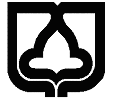 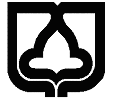 اهداف کلی درس: آشنائی دانشجویان با مهمترین مباحث نحویتطبیق مباحث مطرح شده بر روی متون مختلف ادبیارائه روشهای جدید و به روز در آموزش نحو عربیکاربردی کردن مباحث نحوی حذف مباحث غیر کاربردی و کم فایدهروش تدریس:                 استفاده از ویدئو پروژکتور □        استفاده از تخته وایت بورد □            سایر □           توضیحات:در این درس نظر به نوع فعالیت انجام شده در هر جلسه از امکاناتی چون وایت برد و کتاب و در برخی موارد جزوه های از قبل آماده شده در قالب دفتر تمرین برای بهبود کیفیت آموزشی بهره گرفته می شود. در این درس پس از پایان هر مبحث امتحان تستی از مباحث ارائه شده برگزار می شود. در این درس در آغاز ترم نمونه تستهایی از هر درس در اختیار دانشجو قرار گرفته و یک کتاب تطبیق(دفتر تمرین) شامل مباحث مطرح شده نیز برای دانشجویان آماده شده است.طرح درس:روش ارزیابی:منابع:1. مبادئ العربیة جلد 42. کتاب تطبیق (دفتر تمرین) تطبیقات الوافی فی النحو و الصرف3.دانشکده علوم انسانیدانشکده علوم انسانیدانشکده علوم انسانی  شماره تلفن: 09106639210  نام مدرس: دکتر علی اکبر نورسیده   نام درس: نحو5  ایمیل:noresideh@semnan.ac.ir  پیشنیاز: نحو4   تعداد واحد: 2هفته اول ارائه خلاصه ای از مباحث نحوی مطرح شده در طی ترمهای گذشته به منظور یادآوری بهتر در قالب نمودار و جمع بندی آنها با برگزاری امتحان کلاسیهفته دومتدریس بخشی از ماده درسی «تمییز» به همراه ارائه خلاصه درس و جمع بندی در پایان کلاسهفته سومتکمیل مباحث باقیمانده از درس «تمییز» به همراه حل تمارین نمونههفته چهارمحل تمرینات درس تمییز و برگزاری امتحان تستی کلاسی هفته پنجمتدریس ماده «اسم تفضیل» به همراه ارائه خلاصه نموداری درس در پایان جلسههفته ششمحل تمارین ماده درسی «اسم تفضیل» به همراه حل تمارین تطبیقی کتاب کارهفته هفتمبرگزاری آزمون کلاسی از ماده درسی «اسم تفضیل» و بررسی آزمون در پایان کلاسهفته هشتمتدریس ماده «أفعال مدح و ذمّ» به همراه ارائه خلاصه درس در قالب نمودار و حل نمونه تمرینهفته نهم حل تمارین کتاب درسی و کتاب کار و رفع اشکالات درسی موجود برای دانشجویانهفته دهمبرگزاری آزمون تستی کلاسی ماده «أفعال مدح و ذمّ» و بررسی آن در پایان ساعت کلاس هفته یازدهمبرگزاری آزمون میان ترم از مباحث ارائه شده تا هفته دهمهفته دوازدهمتدریس بخشی از ماده درسی «استثناء» به همراه ارائه نمودار هفته سیزدهمتدریس ادامه ماده درسی «استثناء» به همراه جمع بندی مطالب دو جلسه در قالب نمودارهفته چهاردهمحل تمارین کتاب درسی و رفع اشکالات موجود برای دانشجویانهفته پانزدهمحل تمارین کتاب کار به همراه جمع بندی کل مباحث ارائه شده در این ترم هفته شانزدهمبرگزاری آزمون کلاسی از ماده درسی «استثناء» و رفع اشکالات درسی موجوددرصد نمرهروش ارزیابی10 %ش4                  1حضور در کلاس و تکالیف                                        1                   3ارزشیابی مستمر (کوئیز)2                              1پروژه کلاسی                                 5امتحان میان ترم55 %                      10 امتحان پایان ترم